Общее животноводствоАлгоритм проверки статистической значимости различий хозяйственно полезных признаков между различными генеалогическими группами животных / К. А. Катков [и др.] // Вестн. АПК Ставрополья. – 2018. – № 2. – С. 86–90.Кашапова, И. С. Современные подходы к созданию тканеинженерных конструкций (обзор) / И. С. Кашапова, Г. Ю. Косовский // Кролиководство и звероводство. – 2018. – № 2. – С. 19–28 : 3 рис. Обзор посвящен одному из самых важных направлений современной клеточной биологии - созданию тканеинженерных конструкций. Рассмотрены биохимические, физические и цитологические характеристики. Обсуждаются молекулярные механизмы взаимодействия клеток с межклеточным матриксом и друг с другом, акцентируется их важность в архитектонике тканей и её трехмерной реконструкции. В обзоре представлены примеры наиболее актуальных способов создания таких конструкций, областей их применения и преимуществ использования. Концепция сохранения биоразнообразия локальных пород и аборигенных популяций сельскохозяйственных животных в условиях Республики Тыва / Р. Б. Чысыма [и др.] // Зоотехния. – 2018. – № 6. – С. 24–26. Представлена концепция сохранения биоразнообразия локальных пород и популяций животных в условиях Республики Тыва. Концепция основан на результатах комплексного исследования местных пород лошадей, высокогорных яков, овец тувинской короткожирнохвостой породы и шерстных коз местной породы, находящихся в условиях круглогодичного пастбищного содержания. В соответствии с целью и задачами исследования концепция разбита на шесть блоков и предполагает комплексное использование морфологических, гематологических, иммунологических, иммуногенетических, биохимических, молекулярных и ветеринарных методов исследования, применение которых позволяет осуществлять и наблюдение за местными породами и управлять процессом сохранения их биоразнообразия в регионе.Кормление и содержание животныхБикчантаев, И. Т. Эффективность биологических препаратов в консервировании люцерны / И. Т. Бикчантаев, Ш. К. Шакиров, Ф. Р. Вафин // Вестн. Казанского гос. аграр. ун-та. – 2018. – Т. 13, № 2. – С. 23–26. Консервирование зеленой массы растений является древним способом, который применялся для сохранения питательной ценности кормов в герметичных условиях. Ферментативные процессы в зеленной массе растений происходят естественным способом за счет эпифитной микрофлоры, которые в анаэробных условиях начинают активно размножаться и производить молочную кислоту. Данная кислота является хорошим естественным консервантом, которая понижает рН среду в кислую сторону (до 3,8-4,2), способствуя снижению жизнедеятельности патогенной микрофлоры, тем самым положительно влияя на качество консервированных объемистых сочных кормов. В настоящее время в мировой практике при заготовке объемистых сочных кормов активно применяются различные консерванты в сочетании с провяливанием зеленой массы растений. При этом экономическая эффективность их применения зависит от внешних факторов, влажности и химического состава фитомассы, стоимость применяемых консервантов. В связи с этим в данной статье рассматривается сравнительная оценка эффективности влияния различных биопрепаратов при консервировании зеленой массы люцерны как отечественного производства (Фербак-Сил (г. Казань), Биоамид – 3 (г. Саратов), Биотроф (г. Санкт-Петербург), так и зарубежного (Сил-Олл (Великобритания)) в лабораторных условиях. В процессе исследования было установлено положительное влияние биологических препаратов на сохранность питательных веществ. Среди испытуемых консервантов отличился биологический препарат Биотроф, который стимулировал в фитомассе молочнокислое брожение, что в свою очередь положительно отразилось на сохранности сухого вещества, сырого протеина и обменной энергии, показатели которого были выше контроля на 7,58%, 6,64% и 5,56%.Подобед, Л. Фитобиотики в кормлении животных / Л. Подобед // Животноводство России. – 2018. – № 7. – С. 57–58. Фитобиотические препараты целесообразно использовать в животноводстве, в том числе в птицеводстве, в качестве альтернативы бактерицидным средствам. За счет этого можно получать экологически чистую продукцию.Сравнительное изучение метрологических характеристик гостируемых методов определения эндоглюканазной активности кормовых добавок / Л. Я. Телишевская [и др.] // Ветеринария. – 2018. – № 6. – С. 58–61 : 3 рис. Разработан проект ГОСТ на определение эндоглюканазной активности. В него вошли два вискозиметрических метода (по Оствальду с использованием капиллярного вискозиметра и по Гепплеру с шариковым вискозиметром), с субстратом глюкан, а также колориметрические методы с окрашенными субстратами. Проведено сравнительное исследование метрологических характеристик этих методов. Установлено, что вискозиметрический метод по Оствальду является наиболее чувствительным, но наименьшую величину расширенной неопределенности имел колориметрический метод с бета-глюказимом. Вискозиметрический метод по Оствальду, будучи прямым методом, позволяет определить эндоглюканазную активность непосредственно в единицах снижения вязкости - повышения текучести раствора субстрата под влиянием фермента и при возникновении разногласий может считаться арбитражным. Вискозиметрический по Гепплеру и колориметрические методы являются опосредованными, поскольку связаны с параллельным определением образца сравнения фермента, значение активности которого предлагает фирма - изготовитель. Сравниваемые методы можно рассматривать как альтернативные, причем колориметрический метод, как наименее трудоемкий, применим в качестве экспресс-метода. Метрологические характеристики испытанных методических приемов свидетельствуют об их достаточной воспроизводимости и пригодности для гостирования методов определения эндоглюканазной активности ферментных кормовых добавок. Показана возможность пересчета получаемых данных в единицы ГлА с помощью образца сравнения фермента с известной активностью.Шулаев, Г. М. Концентрат культур и подсолнечного белка для комбикормов / Г. М. Шулаев, Р. К. Милушев, В. Ф. Энговатов // Зоотехния. – 2018. – № 8. – С. 13–15. Дается описание кормового концентрата, содержащего растительный белок бобовых культур и подсолнечника, предназначенного для замещения в комбикормах рыбной муки и других добавок животного происхождения. В кормовом концентрате предусмотрено замещение дорогостоящего рыбьего жира льняным маслом, в котором значительно больше полиненасыщенной линоленовой кислоты, выполняющей функцию витамина F. В нем увеличены дозировки биокомплексов йодв и селена, в также витамина В12, как фактора кормов животного происхождения, которого нет в растительном сырье. Приводятся данные о влиянии концентрата на организм и продуктивность откармливаемых свиней.Щербинин, С. Экзогенная липаза - мощный стимулятор пищеварения / С. Щербинин // Животноводство России. – 2018. – № 6. – С. 47–48 : 3 табл. Высокий уровень энергии в комбикормах для сельскохозяйственных животных и птицы невозможно обеспечить только за счет зерновых компонентов. Поэтому современный высокоэнергетический рацион должен содержать определенное количество жира. Общеизвестно, что при распаде в организме 1 г углеводов высвобождается лишь 4,2 ккал., или 17,5 МДж энергии, а при расщеплении 1 г. жира - 9,3 ккал., или 39 МДж.Щукина, С. Насекомые - нетрадиционный источник протеина / С. Щукина, К. Горст // Животноводство России. – 2018. – № 7. – С. 60–61 : 4 рис.Насекомые - высокопитательный кормовой продукт, содержащий много качественного белка, жира, клетчатки, витаминов, а также макро- и микроэлементов. Белок из насекомых по своим свойствам и аминокислотному составу не уступает, а иногда и превосходит стандартные источники протеина, такие как растительные шроты, рыбная и мясокостная мука. В течение нескольких десятилетий поступают данные исследований и практического опыта применения белка из насекомых из хозяйства Австралии, Америки, Африки, Европы и Азии.Составитель: Л. М. Бабанина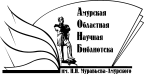 «Амурская областная научная библиотека имени Н.Н. Муравьева-АмурскогоОтдел библиографии и электронных ресурсов